Городской "День здоровья"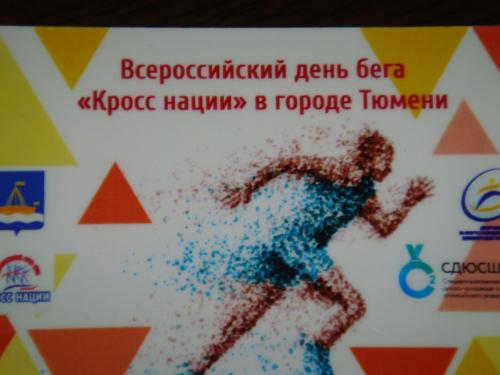  Если  хочешь быть здоровым – бегай…15 сентября в  городе   Тюмени прошёл Всероссийский  день бега «Кросс наций»Мальчишки и девчонки,  а  так же их  родители спешили на  Центральную  площадь. Сборная  команда детского сада №167  участвовала  в  Веселых  стартах.  Командам  предстояло  выполнить пять  конкурсных заданий:  бег змейкой м/д конусами,  передача  мяча, прокатывание большого фитбола, бег  с подлезанием через обруч и  перекатывание  мяча из  одного  обруча  в  другой. Хорошая погода, бодрое  настроение и  спортивный азарт помогали  детям  справиться с  заданием. 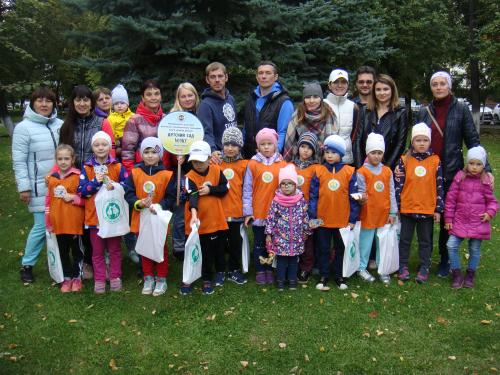 
   Участники соревнований  награждены сувенирами.Благодарим родителей за  помощь и  поддержку.Желаем удачи в  спорте и быстрого бега.